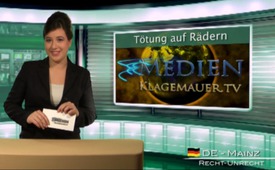 Tötung auf Rädern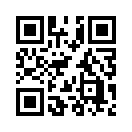 Ab 1. März 2012 gibt es in den
Niederlanden eine neue „Errungenschaft“:
Mobile ambulante Spezialistenteams,
bestehend aus einem Arzt
und einem KrankenAb 1. März 2012 gibt es in den
Niederlanden eine neue „Errungenschaft“:
Mobile ambulante Spezialistenteams,
bestehend aus einem Arzt
und einem Krankenpfleger, helfen bei
der Selbsttötung im eigenen Haus
oder in einer speziellen Sterbeklinik.
Begründet wird dies damit, dass immer
wieder Menschen, die Sterbehilfe
wünschten, Schwierigkeiten hätten,
einen dazu bereiten Arzt zu finden.
„Tötung auf Verlangen“ ist in den
Niederlanden seit 2002 unter bestimmten
Auflagen erlaubt. Niederländische
Ärzte erklären ihre Bedenken,
dass aktive Sterbehilfe selbst in solchen
Fällen propagiert wird, in denen
es noch Behandlungsmöglichkeiten
gäbe. Frau Elke Simon von der Patientenschutzorganisation
„Deutsche
Hospiz-Stiftung“ beobachtet mit Sorge
die Entwicklung in unserem Nachbarland.
Ist der Damm zur legalen
Selbsttötung erst gebrochen, ist auch
unaufhaltsam dem Missbrauch Tür
und Tor geöffnet, wie z.B. zum Sterben
überreden ... oder sonst wie nachhelfen.von rb.Quellen:Christliches Medienmagazin pro, vom 07.02.2012 http://www.pro-medienmagazin.de/gesellschaft.html?&news%5Baction%5D=detail&news%5Bid%5D=5027Das könnte Sie auch interessieren:#Sterbehilfe - www.kla.tv/sterbehilfeKla.TV – Die anderen Nachrichten ... frei – unabhängig – unzensiert ...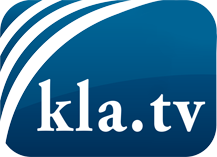 was die Medien nicht verschweigen sollten ...wenig Gehörtes vom Volk, für das Volk ...tägliche News ab 19:45 Uhr auf www.kla.tvDranbleiben lohnt sich!Kostenloses Abonnement mit wöchentlichen News per E-Mail erhalten Sie unter: www.kla.tv/aboSicherheitshinweis:Gegenstimmen werden leider immer weiter zensiert und unterdrückt. Solange wir nicht gemäß den Interessen und Ideologien der Systempresse berichten, müssen wir jederzeit damit rechnen, dass Vorwände gesucht werden, um Kla.TV zu sperren oder zu schaden.Vernetzen Sie sich darum heute noch internetunabhängig!
Klicken Sie hier: www.kla.tv/vernetzungLizenz:    Creative Commons-Lizenz mit Namensnennung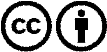 Verbreitung und Wiederaufbereitung ist mit Namensnennung erwünscht! Das Material darf jedoch nicht aus dem Kontext gerissen präsentiert werden. Mit öffentlichen Geldern (GEZ, Serafe, GIS, ...) finanzierte Institutionen ist die Verwendung ohne Rückfrage untersagt. Verstöße können strafrechtlich verfolgt werden.